Publicado en Sant Cugat del Vallès el 27/03/2023 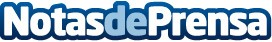 Teca Sàbat detalla los principales consejos para preparar una excelente calçotadaLos calçots son uno de los productos de temporada estrella de la gastronomía catalana, que se consumen durante el mes de noviembre hasta el mes de abrilDatos de contacto:Oriol MarquèsEDEON MARKETING SL931929647Nota de prensa publicada en: https://www.notasdeprensa.es/teca-sabat-detalla-los-principales-consejos Categorias: Nacional Gastronomía Cataluña http://www.notasdeprensa.es